PROPOSED REDESIGNED NAIC CLIMATE RISK DISCLOSURE SURVEYINTENT AND PURPOSE The Climate Risk Disclosure Survey is a voluntary risk management tool for state insurance regulators to request from insurers on an annual basis a non-confidential disclosure of the insurers’ assessment and management of their climate-related risks. The purpose of the Climate Risk Disclosure Survey is to:Enhance transparency about how insurers manage climate-related risks and opportunities Identify good practices and vulnerabilities.Provide a baseline supervisory tool to assess how climate-related risks may affect the insurance industry.Promote insurer strategic management and encourage shared learning for continual improvement.Enable better-informed collaboration and engagement on climate-related issues among regulators and interested parties.Align with international climate risk disclosure frameworks to reduce redundancy in reporting requirements.BACKGROUND The NAIC adopted the original Climate Risk Disclosure Survey in 2010 and it has since been administered by the California Department of Insurance. In 2021, fifteen states participated in the climate risk disclosure survey initiative, up from six states in prior years. Because any insurer writing business in a participating state is required to submit their survey response annually, adding nine states in 2021, increased the market coverage from approximately 70% in 2020 to nearly 80% of the market in 2021 based on direct premium written.In 2021, the Financial Stability Oversight Council produced a series of recommendations for financial regulators to enhance supervision, data analysis, staff resources, and regulatory cooperation related to climate risk. This included a recommendation to consider enhancing public reporting requirements for climate-related risks in a manner that builds on the four core elements of the Task Force on Climate-Related Financial Disclosure (TCFD), to the extent consistent with the U.S. regulatory framework and the needs of U.S. regulators and market participants.INTRODUCTORY GUIDANCEConfidential information should not be included in this public disclosure. If additional detail is requested by a state insurance regulator, that request will be handled directly between the regulator and insurer. There is no requirement to provide information that is immaterial to an assessment of financial soundness (insurers may choose to disclose such information voluntarily, with no implication that such information is in fact material). Insurers should justify their materiality assessment. For the definition of materiality, refer to the Financial Condition Examiners Handbook and/or the U.S. Securities and Exchange Commissioner Accounting Bulletin: No. 99, if applicable.  SURVEY QUESTIONSarrative and closed ended questions follow, grouped into the TCFD four topics: governance, strategy, risk management and metrics and targets. The statements listed next to numbers and letters are directly taken from the TCFD Framework and should be fully addressed in the insurer’s response. ulleted items response to the TCFD statement above it. For additional guidance on sector specific content to consider including, refer to the Implementation Recommendation Report. Questions highlighted green are directly from the TCFD. Questions highlighted blue are from the former NAIC survey. Closed ended questions directly correspond to the narrative questions, allowing for explanation and qualification of the yes/no answers. Closed ended questions are voluntary for reporting year 2022. Governance – narrative Disclose the insurer’s governance around climate-related risks and opportunities.In disclosing the insurer’s governance around climate-related risks and opportunities insurers should the following:Identify and include any publicly stated goals on climate-related risks and opportunities.Describe where climate-related disclosure is handled within the insurer’s structure, e.g., at a group level, entity level, or a combination. If handled at the group level, describe what activities are undertaken at the company level. Describe the board and/or committee responsible for the oversight of climate-related risks and opportunities.In describing the position on the board and/or committee responsible for the oversight of managing the climate-related financial risks, insurers should the following:Describe the position on the board and/or committee responsible for the oversight of managing the climate-related financial risks. Describe management's role in assessing and managing climate-related risks and opportunities.Governance – closed ended questions answered in addition to the narrativeDoes the insurer have publicly stated goals on climate-related risks and opportunities? (Y/N)Does your board have a member, members, a committee, or committees responsible for the oversight of managing the climate-related financial risk? (Y/N)Does management have a role in assessing climate-related risks and opportunities? (Y/N)Does management have a role in managing climate-related risks and opportunities? (Y/N)Strategy – narrative Disclose the actual and potential impacts of climate-related risks and opportunities on the insurer’s businesses, strategy, and financial planning where such information is material.In disclosing the actual and potential impacts of climate-related risks and opportunities on the insurer’s businesses, strategy and financial planning, insurers should the following:Describe the steps the insurer has taken to engage key constituencies on the topic of climate risk and resiliency.Describe the insurer's plan to assess, reduce, or mitigate its greenhouse gas emissions in its operations or organizations.Describe the climate-related risks and opportunities the insurer has identified over the short, medium, and long term by completing the chart below. In describing the climate-related risks and opportunities the insurer has identified over the short, medium, and longer term, insurers should the following:Define short, medium, and long-term, if different than 1-5y as short term, 5-10y as medium term, and 10-30y as long term.Describe the impact of climate-related risks and opportunities on the insurer’s business, strategy, and financial planning.In describing the impact of climate-related risks and opportunities on the insurer’s business, strategy, and financial planning, insurers should the following:Discuss if and how the insurer provides products or services to support the low carbon transition or helps customers adapt to climate-related risk.Discuss if and how the insurer makes investments to support the low carbon transition.Describe the resilience of the insurer’s strategy, taking into consideration different climate-related scenarios, including a 2 degree Celsius or lower scenario.Strategy - closed ended questions answered in addition to the narrativeHas the insurer taken steps to engage key constituencies on the topic of climate risk and resiliency? (Y/N) Does the insurer provide products or services to support the low carbon transition or help customers adapt to climate risk? (Y/N) Does the insurer make investments to support the low carbon transition? (Y/N)Does the insurer have a plan to assess, reduce or mitigate its greenhouse gas emissions in its operations or organizations? (Y/N)Risk Management – narrative Disclose how the insurer identifies, assesses, and manages climate-related risks.In disclosing how the insurer identifies, assesses, and manages climate-related risks, insurers shouldDescribe how the insurer considers the impact of climate related risks on its underwriting portfolio, and how the company is managing its underwriting exposure with respect to physical, transition and liability risk.Describe any steps the insurer has taken to encourage policyholders to manage their potential physical and transition climate related risks, if applicable.Describe how the insurer has considered the impact of climate-related risks on its investment portfolio, including what investment classes have been considered.Describe the insurers’ processes for identifying and assessing climate-related risks. In describing the insurers’ processes for identifying and assessing climate-related risks, insurers should the following:Discuss whether the process includes an assessment of financial implications and how frequently the process is completed.Describe the insurer’s processes for managing climate-related risks.Describe how processes for identifying, assessing, and managing climate-related risks are integrated into the insurer’s overall risk management.In describing how processes for identifying, assessing, and managing climate-related risks are integrated into the insurer’s overall risk management, insurers shouldDiscuss whether climate-related risks are addressed through the insurer’s general enterprise-risk management process or a separate process and how frequently the process is completed.Discuss the climate scenarios utilized by the insurer to analyze its underwriting risks, including which risk factors the scenarios consider, what types of scenarios are used, and what timeframes are considered.Discuss the climate scenarios utilized by the insurer to analyze risks on its investments, including which risk factors are utilized, what types of scenarios are used, and what timeframes are considered. Risk Management – closed ended questions answered in addition to the narrativeDoes the insurer have a process for identifying climate-related risks? (Y/N)If yes, are climate-related risks addressed through the insurer’s general enterprise-risk management process? (Y/N)Does the insurer have a process for assessing climate-related risks? (Y/N)If yes, does the process include an assessment of financial implications? (Y/N)Does the insurer have a process for managing climate-related risks? (Y/N)Has the insurer considered the impact of climate-related risks on its underwriting portfolio? (Y/N)Has the insurer taken steps to encourage policyholders to manage their potential climate-related risks? (Y/N)Has the insurer considered the impact of climate-related risks on its investment portfolio? (Y/N)Has the insurer utilized climate scenarios to analyze their underwriting risk? (Y/N)Has the insurer utilized climate scenarios to analyze their investment risk? (Y/N) Metrics and Targets – narrative Disclose the metrics and targets used to assess and manage relevant collateralized risks and opportunities where such information is material.In disclosing the metrics and targets used to assess and manage relevant collateralized risks and opportunities where such information is material, insurers should, at a minimum, address the following:Describe how the insurer uses catastrophe modeling to manage the climate-related risks to your business.pecify for which climate-related risks the insurer uses catastrophe models to assess, if any. Disclose the metrics used by the insurer to assess climate-related risks and opportunities in line with its strategy and risk management process. In disclosing the metrics used by the insurer to assess climate-related risks and opportunities in line with its strategy and risk management process, insurers should, at a minimum, address the following:In describing the metrics used by the insurer to assess and monitor climate risks, consider the amount of exposure to business lines, sectors, and geographies vulnerable to climate-related physical risks [answer in absolute amounts and percentages if possible], alignment with climate scenarios, [1 in 100 years probable maximum loss, Climate VaR, carbon intensity], and the amount of financed or underwritten carbon emissions)Disclose Scope 1, Scope 2, and if appropriate, Scope 3 greenhouse gas (GHG) emissions, and the related risks.Describe the targets used by the insurer to manage climate-related risks and opportunities and performance against targets.Metrics and Targets – closed ended questions answered in addition to the narrativeDoes the insurer use catastrophe modeling to manage your climate-related risks? (Y/N)Does the insurer use metrics to assess and monitor climate-related risks? (Y/N)Does the insurer have targets? (Y/N)  Draft Proposed Climate Risk Disclosure Survey.docx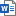 Time HorizonRisksOpportunitiesShort-termMedium-termLong-term